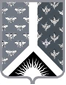 Кемеровская область Новокузнецкий муниципальный районАдминистрация Новокузнецкого муниципального районаПОСТАНОВЛЕНИЕот 16.09.2020 № 160г. НовокузнецкОб утверждении отчета об исполнении Плана мероприятий по реализации стратегии социально-экономического развитияНовокузнецкого муниципального района до 2035 года за 2019 годВ соответствии с решением Совета народных депутатов Новокузнецкого муниципального района от 28.08.2018 № 325-МНПА «Об утверждении Стратегии социально-экономического развития Новокузнецкого муниципального района на период до 2035 года», постановлением администрации Новокузнецкого муниципального района от 28.12.2018 № 230 «Об утверждении Плана мероприятий по реализации стратегии социально-экономического развития Новокузнецкого муниципального район до 2035 года», руководствуясь статьей 40 Устава муниципального образования «Новокузнецкий муниципальный район»:1. Утвердить отчет об исполнении Плана мероприятий по реализации стратегии социально-экономического развития Новокузнецкого муниципального района до 2035 года за 2019 год согласно приложению к настоящему постановлению.2. Руководителям структурных подразделений администрации Новокузнецкого муниципального района продолжить работу по реализации Плана мероприятий по реализации стратегии социально-экономического развития Новокузнецкого муниципального района до 2035 года в установленные сроки.3. Опубликовать настоящее постановление в Новокузнецкой районной газете «Сельские вести» и разместить на официальном сайте муниципального образования «Новокузнецкий муниципальный район» www.admnkr.ru в информационно-телекоммуникационной сети «Интернет».4. Настоящее постановление вступает в силу со дня, следующего за днем его официального опубликования.5. Контроль за исполнением настоящего постановления оставляю за собой.Приложение к постановлению администрацииНовокузнецкого муниципального районаот 16.09.2020 № 160Отчет об исполнении Плана мероприятий по реализации стратегии социально-экономического развитияНовокузнецкого муниципального района до 2035 года за 2019 годЗаместитель главы Новокузнецкого муниципального района по экономике                                                                                      А.В. ГончароваГлава Новокузнецкого муниципального районаА.В. ШарнинЦель/задачаСодержание мероприятияЦелевой показательПроведенная работаОбъем финансирования,тысяч рублейОбъем финансирования,тысяч рублейИсточник финанси-рованияОтветственный исполнительЦель/задачаСодержание мероприятияЦелевой показательПроведенная работапланфактИсточник финанси-рованияОтветственный исполнитель12345678Цель № 1. Формирование человеческого капитала (далее – Цель № 1)Цель № 1. Формирование человеческого капитала (далее – Цель № 1)Цель № 1. Формирование человеческого капитала (далее – Цель № 1)Цель № 1. Формирование человеческого капитала (далее – Цель № 1)Цель № 1. Формирование человеческого капитала (далее – Цель № 1)Цель № 1. Формирование человеческого капитала (далее – Цель № 1)Цель № 1. Формирование человеческого капитала (далее – Цель № 1)Цель № 1. Формирование человеческого капитала (далее – Цель № 1)Задача 1.1.Повышение уровня жизни населения. Усиление социальной поддержки отдельных категорий гражданРеализация действующих мер адресной социальной поддержки населения, улучшение материального положения отдельных категорий гражданСредний размер денежных выплат на одного получателя – 11 тысяч рублейСредний размер денежных выплат на одного получателя составил 12,5 тысяч рублей. Произведены выплаты пособия на ребёнка, в том числе на ребенка военнослужащего, проходящего военную службу по призыву;
компенсации по оплате за жилищно-коммунальные услуги, оказана государственная социальная помощь малоимущим семьям и адресная социальная помощь нуждающимся гражданам, в том числе на установку датчиков пожарных извещателей, ремонт печей и электропроводки,
а также прочие меры социальной поддержки750014937Местный бюджетЗаместитель главыНовокузнецкого муниципального района по социальным вопросам; комитет по социальной политике администрации Новокузнецкого муниципального районаЗадача 1.1.Повышение уровня жизни населения. Усиление социальной поддержки отдельных категорий гражданРеализация действующих мер адресной социальной поддержки населения, улучшение материального положения отдельных категорий гражданСредний размер денежных выплат на одного получателя – 11 тысяч рублейСредний размер денежных выплат на одного получателя составил 12,5 тысяч рублей. Произведены выплаты пособия на ребёнка, в том числе на ребенка военнослужащего, проходящего военную службу по призыву;
компенсации по оплате за жилищно-коммунальные услуги, оказана государственная социальная помощь малоимущим семьям и адресная социальная помощь нуждающимся гражданам, в том числе на установку датчиков пожарных извещателей, ремонт печей и электропроводки,
а также прочие меры социальной поддержки117400114022Областной бюджетЗаместитель главыНовокузнецкого муниципального района по социальным вопросам; комитет по социальной политике администрации Новокузнецкого муниципального районаЗадача 1.1.Повышение уровня жизни населения. Усиление социальной поддержки отдельных категорий гражданРеализация действующих мер адресной социальной поддержки населения, улучшение материального положения отдельных категорий гражданСредний размер денежных выплат на одного получателя – 11 тысяч рублейСредний размер денежных выплат на одного получателя составил 12,5 тысяч рублей. Произведены выплаты пособия на ребёнка, в том числе на ребенка военнослужащего, проходящего военную службу по призыву;
компенсации по оплате за жилищно-коммунальные услуги, оказана государственная социальная помощь малоимущим семьям и адресная социальная помощь нуждающимся гражданам, в том числе на установку датчиков пожарных извещателей, ремонт печей и электропроводки,
а также прочие меры социальной поддержки4410041388Федераль-ный бюджетЗаместитель главыНовокузнецкого муниципального района по социальным вопросам; комитет по социальной политике администрации Новокузнецкого муниципального районаЗадача 1.2.Реализация демографи-ческой политики. Повышение уровня рождаемостиВыплата областного материнского (семейного) капитала многодетным семьям на улучшение жилищных условий, ежемесячная денежная выплата отдельным категориям семей в случае рождения (усыновления (удочерения)) третьего ребенка или последующих детей, ежемесячная денежная выплата в связи с рождением (усыновлением) первого ребенкаУвеличение числа родившихся до 9,1 на 1000 человекЗа год число родившихся составило 383 ребенка - 7,6 на 1000 человек населения.Областной материнский капитал получили 32 человека,ежемесячную денежную выплату при рождении 3-го и последующих детей - 271 человек, выплату в связи с рождением первого ребенка - 160 человек13501146Местный бюджетЗаместитель главыНовокузнецкого муниципального района по социальным вопросам; комитет по социальной политике администрации Новокузнецкого муниципального районаЗадача 1.2.Реализация демографи-ческой политики. Повышение уровня рождаемостиВыплата областного материнского (семейного) капитала многодетным семьям на улучшение жилищных условий, ежемесячная денежная выплата отдельным категориям семей в случае рождения (усыновления (удочерения)) третьего ребенка или последующих детей, ежемесячная денежная выплата в связи с рождением (усыновлением) первого ребенкаУвеличение числа родившихся до 9,1 на 1000 человекЗа год число родившихся составило 383 ребенка - 7,6 на 1000 человек населения.Областной материнский капитал получили 32 человека,ежемесячную денежную выплату при рождении 3-го и последующих детей - 271 человек, выплату в связи с рождением первого ребенка - 160 человек49008653Областной бюджетЗаместитель главыНовокузнецкого муниципального района по социальным вопросам; комитет по социальной политике администрации Новокузнецкого муниципального районаЗадача 1.2.Реализация демографи-ческой политики. Повышение уровня рождаемостиВыплата областного материнского (семейного) капитала многодетным семьям на улучшение жилищных условий, ежемесячная денежная выплата отдельным категориям семей в случае рождения (усыновления (удочерения)) третьего ребенка или последующих детей, ежемесячная денежная выплата в связи с рождением (усыновлением) первого ребенкаУвеличение числа родившихся до 9,1 на 1000 человекЗа год число родившихся составило 383 ребенка - 7,6 на 1000 человек населения.Областной материнский капитал получили 32 человека,ежемесячную денежную выплату при рождении 3-го и последующих детей - 271 человек, выплату в связи с рождением первого ребенка - 160 человек2498736666Федераль-ный бюджетЗаместитель главыНовокузнецкого муниципального района по социальным вопросам; комитет по социальной политике администрации Новокузнецкого муниципального районаЗадача 1.3. Стимулиро-вание гражданской активности, патриотизма, информиро-ванности населения о важных для России событиях историиРеализация социально-значимых мероприятийКоличество проведен-ных социально-направлен-ных мероприя-тий - 13Всего проведено 22 социально-значимых мероприятия, в том числе: Годовщина вывода войск из Афганистана;
Международный день памяти жертв радиационных аварий и катастроф;
День Победы;
День защиты детей;
День Памяти и скорби;
День шахтера;
День знаний;
Международный день пожилых людей(1 октября);
День инвалида;
Новый год;
поздравление с юбилейными датами пожилых граждан, состоящих на надомном обслуживании (75,80,85,90,95,100-летних), пожилых граждан района (85,90,95,100-летних);
проведение мероприятий в мини-клубах13801224,2Местный бюджетЗаместитель главы Новокузнецкого муниципального района по социальным вопросам; комитет по социальной политике администрации Новокузнецкого муниципального районаЗадача 1.4.Строитель-ство детских игровых площадокОбеспечение условий для отдыха и физического развития детей, приобщение к здоровому образу жизниСтроитель-ство одной детской игровой площадкиС связи с отсутствием софинансирования из областного бюджета, детская площадка не приобретена 1190Местный бюджетУправление по сельскому хозяйству, продовольствию и природопользо-ванию администрации Новокузнецкого муниципального районаЗадача 1.5.Строитель-ство детского сада в поселке Осиновое Плесо Терсинского сельского поселенияДоступность дошкольного образования на селеМощность – 80 местПроект детского сада выполнен на 90%, разработана дорожная карта по строительству детского сада1000002500Внебюд-жетные средстваУправление по строительству администрации Новокузнецкого муниципального районаЗадача 1.6.Строитель-ство жилья и обеспечение земельных участков под строитель-ство жилья коммуналь-ной и инженерной инфраструк-туройПополнение жилищного фонда Новокузнецкого муниципального районаРазвитие инженерной инфра-структуры, увеличение площади вводимого в эксплуата-цию жильяВ 2019 году введено в эксплуатацию 35216 квадратных метров (далее - кв.м) общей площади жилья при плане 35000 кв.м - 101%. Все дома построены индивидуальными застройщиками. В том числе Загорское сельское поселение - 5536 кв.м; Красулинское сельское поселение - 5415 кв.м; Кузедеевское сельское поселение - 2732 кв.м; Сосновское сельское поселение - 12696 кв.м; Терсинское 3452 кв.м; Центральное сельское поселение - 5385 кв.м120000Местный бюджетКомитет по жилищно-коммунальному хозяйству администрации Новокузнецкого муниципального района; управление по строительству администрации Новокузнецкого муниципального районаЗадача 1.7.Обеспечение мероприятий по переселению граждан из ветхого и аварийного жилищного фондаСоздание жилищного фонда под переселение и снос аварийного жильяСнос 5 домов, переселение 8 семейВ рамках реализации подпрограммы «Обеспечение мероприятий по переселению граждан из ветхого и аварийного жилищного фонда» муниципальной программы «Жилищная и социальная инфраструктура Новокузнецкого муниципального района» предоставлено жилье 19 семьям (10 жилых помещений приобретено, 9 высвобождающийся муниципальный жилищный фонд). Снесено 2 аварийных дома.В рамках реализации Федерального закона от 21.07.2007 № 185-ФЗ «О Фонде содействия реформированию жилищно-коммунального хозяйства», региональной адресной программы «Переселение граждан из многоквартирных домов, признанных до 01.01.2017 в установленном порядке аварийными и подлежащими сносу или реконструкции» переселено 8 семей (для 6 семей приобретено новое жилье и предоставлено по договору социального найма, 2 семьи - собственники аварийного жилья получили выкупную цену)1530015573Местный бюджетУправление по строительству администрации Новокузнецкого муниципального района;отдел капитального строительства администрации Новокузнецкого муниципального районаЗадача 1.7.Обеспечение мероприятий по переселению граждан из ветхого и аварийного жилищного фондаСоздание жилищного фонда под переселение и снос аварийного жильяСнос 5 домов, переселение 8 семейВ рамках реализации подпрограммы «Обеспечение мероприятий по переселению граждан из ветхого и аварийного жилищного фонда» муниципальной программы «Жилищная и социальная инфраструктура Новокузнецкого муниципального района» предоставлено жилье 19 семьям (10 жилых помещений приобретено, 9 высвобождающийся муниципальный жилищный фонд). Снесено 2 аварийных дома.В рамках реализации Федерального закона от 21.07.2007 № 185-ФЗ «О Фонде содействия реформированию жилищно-коммунального хозяйства», региональной адресной программы «Переселение граждан из многоквартирных домов, признанных до 01.01.2017 в установленном порядке аварийными и подлежащими сносу или реконструкции» переселено 8 семей (для 6 семей приобретено новое жилье и предоставлено по договору социального найма, 2 семьи - собственники аварийного жилья получили выкупную цену)01196,4Областной бюджетУправление по строительству администрации Новокузнецкого муниципального района;отдел капитального строительства администрации Новокузнецкого муниципального районаЗадача 1.7.Обеспечение мероприятий по переселению граждан из ветхого и аварийного жилищного фондаСоздание жилищного фонда под переселение и снос аварийного жильяСнос 5 домов, переселение 8 семейВ рамках реализации подпрограммы «Обеспечение мероприятий по переселению граждан из ветхого и аварийного жилищного фонда» муниципальной программы «Жилищная и социальная инфраструктура Новокузнецкого муниципального района» предоставлено жилье 19 семьям (10 жилых помещений приобретено, 9 высвобождающийся муниципальный жилищный фонд). Снесено 2 аварийных дома.В рамках реализации Федерального закона от 21.07.2007 № 185-ФЗ «О Фонде содействия реформированию жилищно-коммунального хозяйства», региональной адресной программы «Переселение граждан из многоквартирных домов, признанных до 01.01.2017 в установленном порядке аварийными и подлежащими сносу или реконструкции» переселено 8 семей (для 6 семей приобретено новое жилье и предоставлено по договору социального найма, 2 семьи - собственники аварийного жилья получили выкупную цену)4005,24005,2Федераль-ный бюджетУправление по строительству администрации Новокузнецкого муниципального района;отдел капитального строительства администрации Новокузнецкого муниципального районаЗадача 1.8.Доступное и комфортное жилье для граждан Новокузнец-кого муниципального районаОбеспечение жильем отдельных категорий граждан, признанных нуждающимися в улучшении жилищных условий7 семейВ рамках Закона Кемеровской области от 17.11.2006 № 129-ОЗ«О категориях граждан, имеющих право на получение по договорам социального найма жилых помещений жилищного фонда Кемеровской области, и порядке предоставления им таких помещений» 3 семьи (инвалид, одинокая мать, многодетная семья) обеспечены жильем по договору социального найма.В рамках мероприятия по обеспечению жильем социальных категорий граждан муниципальной программы «Жилищная и социальная инфраструктура Новокузнецкого муниципального района» обеспечена жильем 1 семья, имеющая ребенка-инвалида.В рамках программы по обеспечению жильем ветеранов Великой Отечественной войны, членов семей погибших (умерших) инвалидов и участников Великой Отечественной войны (Федеральный закон от 12.01.1995 № 5-ФЗ                «О ветеранах») 1 вдова участника Великой Отечественной войны приобрела жилье за счет средств единовременной денежной выплаты.В рамках программы по обеспечению жильем ветеранов боевых действий (Федеральный закон от 12.01.1995 № 5-ФЗ             «О ветеранах») 1 ветеран боевых действий приобрел жилье за счет средств единовременной денежной выплаты (федеральный бюджет - 629000 руб.). Во исполнение Федерального закона от 21.12.1996                    № 159-ФЗ«О дополнительных гарантиях по социальной поддержке детей-сирот и детей, оставшихся без попечения родителей», Закона Кемеровской области от 27.12.2012        № 134-ОЗ «Об обеспечении жилыми помещениями детей-сирот и детей, оставшихся без попечения родителей, лиц из числа детей-сирот и детей, оставшихся без попечения родителей» обеспечены жильем 40 лиц из числа детей-сирот и детей, оставшихся без попечения родителей.В рамках реализации мероприятия по обеспечению жильем молодых семей ведомственной целевой программы «Оказание государственной поддержки гражданам в обеспечении жильем и оплате жилищно-коммунальных услуг» государственной программы Российской Федерации «Обеспечение доступным и комфортным жильем и коммунальными услугами граждан Российской Федерации» 3 молодые семьи приобрели жилье с использованием средств социальной выплаты.В рамках Законов Кемеровской области             № 58-ОЗ и № 47-ОЗ:2 многодетные семьи получили беспроцентный займ на индивидуальное жилищное строительство в п. Славино, в                         п. Бедарево; 1 многодетная семья получила социальную выплату на приобретение квартиры от застройщика НДСК (п. Загорский,ул. Школьная, 2-62);1 семья, имеющая ребенка-инвалида, получила беспроцентный займ на приобретение квартиры от застройщика вг. Новокузнецке.В рамках Закона Кемеровской области от 17.11.2006 № 129-ОЗ«О категориях граждан, имеющих право на получение по договорам социального найма жилых помещений жилищного фонда Кемеровской области, и порядке предоставления им таких помещений» 3 семьи (инвалид, одинокая мать, многодетная семья) обеспечены жильем по договору социального найма.В рамках мероприятия по обеспечению жильем социальных категорий граждан муниципальной программы «Жилищная и социальная инфраструктура Новокузнецкого муниципального района» обеспечена жильем 1 семья, имеющая ребенка-инвалида.В рамках программы по обеспечению жильем ветеранов Великой Отечественной войны, членов семей погибших (умерших) инвалидов и участников Великой Отечественной войны (Федеральный закон от 12.01.1995 № 5-ФЗ               «О ветеранах») 1 вдова участника Великой Отечественной войны приобрела жилье за счет средств единовременной денежной выплаты.В рамках программы по обеспечению жильем ветеранов боевых действий (Федеральный закон от 12.01.1995 № 5-ФЗ              «О ветеранах») 1 ветеран боевых действий приобрел жилье за счет средств единовременной денежной выплаты47003156,5Местный бюджетУправление по строительству администрации Новокузнецкого муниципального района;               отдел капитального строительства администрации Новокузнецкого муниципального районаЗадача 1.8.Доступное и комфортное жилье для граждан Новокузнец-кого муниципального районаОбеспечение жильем отдельных категорий граждан, признанных нуждающимися в улучшении жилищных условий7 семейВ рамках Закона Кемеровской области от 17.11.2006 № 129-ОЗ«О категориях граждан, имеющих право на получение по договорам социального найма жилых помещений жилищного фонда Кемеровской области, и порядке предоставления им таких помещений» 3 семьи (инвалид, одинокая мать, многодетная семья) обеспечены жильем по договору социального найма.В рамках мероприятия по обеспечению жильем социальных категорий граждан муниципальной программы «Жилищная и социальная инфраструктура Новокузнецкого муниципального района» обеспечена жильем 1 семья, имеющая ребенка-инвалида.В рамках программы по обеспечению жильем ветеранов Великой Отечественной войны, членов семей погибших (умерших) инвалидов и участников Великой Отечественной войны (Федеральный закон от 12.01.1995 № 5-ФЗ                «О ветеранах») 1 вдова участника Великой Отечественной войны приобрела жилье за счет средств единовременной денежной выплаты.В рамках программы по обеспечению жильем ветеранов боевых действий (Федеральный закон от 12.01.1995 № 5-ФЗ             «О ветеранах») 1 ветеран боевых действий приобрел жилье за счет средств единовременной денежной выплаты (федеральный бюджет - 629000 руб.). Во исполнение Федерального закона от 21.12.1996                    № 159-ФЗ«О дополнительных гарантиях по социальной поддержке детей-сирот и детей, оставшихся без попечения родителей», Закона Кемеровской области от 27.12.2012        № 134-ОЗ «Об обеспечении жилыми помещениями детей-сирот и детей, оставшихся без попечения родителей, лиц из числа детей-сирот и детей, оставшихся без попечения родителей» обеспечены жильем 40 лиц из числа детей-сирот и детей, оставшихся без попечения родителей.В рамках реализации мероприятия по обеспечению жильем молодых семей ведомственной целевой программы «Оказание государственной поддержки гражданам в обеспечении жильем и оплате жилищно-коммунальных услуг» государственной программы Российской Федерации «Обеспечение доступным и комфортным жильем и коммунальными услугами граждан Российской Федерации» 3 молодые семьи приобрели жилье с использованием средств социальной выплаты.В рамках Законов Кемеровской области             № 58-ОЗ и № 47-ОЗ:2 многодетные семьи получили беспроцентный займ на индивидуальное жилищное строительство в п. Славино, в                         п. Бедарево; 1 многодетная семья получила социальную выплату на приобретение квартиры от застройщика НДСК (п. Загорский,ул. Школьная, 2-62);1 семья, имеющая ребенка-инвалида, получила беспроцентный займ на приобретение квартиры от застройщика вг. Новокузнецке.В рамках Закона Кемеровской области от 17.11.2006 № 129-ОЗ«О категориях граждан, имеющих право на получение по договорам социального найма жилых помещений жилищного фонда Кемеровской области, и порядке предоставления им таких помещений» 3 семьи (инвалид, одинокая мать, многодетная семья) обеспечены жильем по договору социального найма.В рамках мероприятия по обеспечению жильем социальных категорий граждан муниципальной программы «Жилищная и социальная инфраструктура Новокузнецкого муниципального района» обеспечена жильем 1 семья, имеющая ребенка-инвалида.В рамках программы по обеспечению жильем ветеранов Великой Отечественной войны, членов семей погибших (умерших) инвалидов и участников Великой Отечественной войны (Федеральный закон от 12.01.1995 № 5-ФЗ               «О ветеранах») 1 вдова участника Великой Отечественной войны приобрела жилье за счет средств единовременной денежной выплаты.В рамках программы по обеспечению жильем ветеранов боевых действий (Федеральный закон от 12.01.1995 № 5-ФЗ              «О ветеранах») 1 ветеран боевых действий приобрел жилье за счет средств единовременной денежной выплаты6472,45173,9Областной бюджетУправление по строительству администрации Новокузнецкого муниципального района;               отдел капитального строительства администрации Новокузнецкого муниципального районаЗадача 1.8.Доступное и комфортное жилье для граждан Новокузнец-кого муниципального районаОбеспечение жильем отдельных категорий граждан, признанных нуждающимися в улучшении жилищных условий7 семейВ рамках Закона Кемеровской области от 17.11.2006 № 129-ОЗ«О категориях граждан, имеющих право на получение по договорам социального найма жилых помещений жилищного фонда Кемеровской области, и порядке предоставления им таких помещений» 3 семьи (инвалид, одинокая мать, многодетная семья) обеспечены жильем по договору социального найма.В рамках мероприятия по обеспечению жильем социальных категорий граждан муниципальной программы «Жилищная и социальная инфраструктура Новокузнецкого муниципального района» обеспечена жильем 1 семья, имеющая ребенка-инвалида.В рамках программы по обеспечению жильем ветеранов Великой Отечественной войны, членов семей погибших (умерших) инвалидов и участников Великой Отечественной войны (Федеральный закон от 12.01.1995 № 5-ФЗ                «О ветеранах») 1 вдова участника Великой Отечественной войны приобрела жилье за счет средств единовременной денежной выплаты.В рамках программы по обеспечению жильем ветеранов боевых действий (Федеральный закон от 12.01.1995 № 5-ФЗ             «О ветеранах») 1 ветеран боевых действий приобрел жилье за счет средств единовременной денежной выплаты (федеральный бюджет - 629000 руб.). Во исполнение Федерального закона от 21.12.1996                    № 159-ФЗ«О дополнительных гарантиях по социальной поддержке детей-сирот и детей, оставшихся без попечения родителей», Закона Кемеровской области от 27.12.2012        № 134-ОЗ «Об обеспечении жилыми помещениями детей-сирот и детей, оставшихся без попечения родителей, лиц из числа детей-сирот и детей, оставшихся без попечения родителей» обеспечены жильем 40 лиц из числа детей-сирот и детей, оставшихся без попечения родителей.В рамках реализации мероприятия по обеспечению жильем молодых семей ведомственной целевой программы «Оказание государственной поддержки гражданам в обеспечении жильем и оплате жилищно-коммунальных услуг» государственной программы Российской Федерации «Обеспечение доступным и комфортным жильем и коммунальными услугами граждан Российской Федерации» 3 молодые семьи приобрели жилье с использованием средств социальной выплаты.В рамках Законов Кемеровской области             № 58-ОЗ и № 47-ОЗ:2 многодетные семьи получили беспроцентный займ на индивидуальное жилищное строительство в п. Славино, в                         п. Бедарево; 1 многодетная семья получила социальную выплату на приобретение квартиры от застройщика НДСК (п. Загорский,ул. Школьная, 2-62);1 семья, имеющая ребенка-инвалида, получила беспроцентный займ на приобретение квартиры от застройщика вг. Новокузнецке.В рамках Закона Кемеровской области от 17.11.2006 № 129-ОЗ«О категориях граждан, имеющих право на получение по договорам социального найма жилых помещений жилищного фонда Кемеровской области, и порядке предоставления им таких помещений» 3 семьи (инвалид, одинокая мать, многодетная семья) обеспечены жильем по договору социального найма.В рамках мероприятия по обеспечению жильем социальных категорий граждан муниципальной программы «Жилищная и социальная инфраструктура Новокузнецкого муниципального района» обеспечена жильем 1 семья, имеющая ребенка-инвалида.В рамках программы по обеспечению жильем ветеранов Великой Отечественной войны, членов семей погибших (умерших) инвалидов и участников Великой Отечественной войны (Федеральный закон от 12.01.1995 № 5-ФЗ               «О ветеранах») 1 вдова участника Великой Отечественной войны приобрела жилье за счет средств единовременной денежной выплаты.В рамках программы по обеспечению жильем ветеранов боевых действий (Федеральный закон от 12.01.1995 № 5-ФЗ              «О ветеранах») 1 ветеран боевых действий приобрел жилье за счет средств единовременной денежной выплаты2749,52749,5Федераль-ный бюджетУправление по строительству администрации Новокузнецкого муниципального района;               отдел капитального строительства администрации Новокузнецкого муниципального районаЗадача 1.9.                        Создание системы поддержки в решении жилищных проблем граждан, молодых семей и молодых специалис-тов, проживаю-щих и работающих на селе и нуждающих-ся в улучшении жилищных условийУлучшение жилищных условий граждан, проживающих в сельской местности3 семьи/168 кв.мВ рамках подпрограммы «Устойчивое развитие сельских территорий» Государственной программы развития сельского хозяйства и регулирования рынков сельскохозяйственной продукции, сырья и продовольствия 4 семьи улучшили жилищные условия с использованием социальной выплаты на строительство (приобретение) жилья в сельской местности.Общий объем построенного (приобретенного) жилья - 545,3 кв. м.1500422,8Местный бюджетУправление по строительству администрации Новокузнецкого муниципального района;                              отдел капитального строительства администрации Новокузнецкого муниципального районаЗадача 1.9.                        Создание системы поддержки в решении жилищных проблем граждан, молодых семей и молодых специалис-тов, проживаю-щих и работающих на селе и нуждающих-ся в улучшении жилищных условийУлучшение жилищных условий граждан, проживающих в сельской местности3 семьи/168 кв.мВ рамках подпрограммы «Устойчивое развитие сельских территорий» Государственной программы развития сельского хозяйства и регулирования рынков сельскохозяйственной продукции, сырья и продовольствия 4 семьи улучшили жилищные условия с использованием социальной выплаты на строительство (приобретение) жилья в сельской местности.Общий объем построенного (приобретенного) жилья - 545,3 кв. м.480,3480,3Областной бюджетУправление по строительству администрации Новокузнецкого муниципального района;                              отдел капитального строительства администрации Новокузнецкого муниципального районаЗадача 1.9.                        Создание системы поддержки в решении жилищных проблем граждан, молодых семей и молодых специалис-тов, проживаю-щих и работающих на селе и нуждающих-ся в улучшении жилищных условийУлучшение жилищных условий граждан, проживающих в сельской местности3 семьи/168 кв.мВ рамках подпрограммы «Устойчивое развитие сельских территорий» Государственной программы развития сельского хозяйства и регулирования рынков сельскохозяйственной продукции, сырья и продовольствия 4 семьи улучшили жилищные условия с использованием социальной выплаты на строительство (приобретение) жилья в сельской местности.Общий объем построенного (приобретенного) жилья - 545,3 кв. м.2344,92344,9Федераль-ный бюджетУправление по строительству администрации Новокузнецкого муниципального района;                              отдел капитального строительства администрации Новокузнецкого муниципального районаЗадача 1.10.                             Содействие занятости населенияСодействие в обеспечении занятости населения, испытывающего трудности в поиске работыСнижение уровня безработицы до 0,7% к трудоспособному населению к 2024 году и до 0,3% к трудоспособному населению к 2035 годуВ 2019 году уровень безработицы составил 1,2% трудоспособного населения. В сельских поселениях Новокузнецкого муниципального района реализованы мероприятия муниципальных программ «Содействие занятости населения муниципального образования...», организовано 358 рабочих мест для граждан, испытывающих трудности в поиске работы. В том числе Загорское сельское поселение организовало 60 мест на сумму 1532,1 тыс. руб.; Красулинское сельское поселение 72 места - 735,7 тыс. руб.; Кузедеевское сельское поселение 42 места - 1371,5 тыс. руб.; Сосновское сельское поселение 55 мест - 857,5 тыс. руб.; Терсинское сельское поселение 47 мест - 601 тыс. руб.; Центральное сельское поселение 82 места - 2626,6 тыс. руб.                                                                                       В рамках реализации муниципальной программы «Содействие занятости несовершеннолетних граждан Новокузнецкого муниципального района» трудоустроено в летний период 227 учащихся образовательных учреждений Новокузнецкого муниципального района на сумму 997,6 тыс. руб.97078721,6Местный бюджетЗаместитель главы Новокузнецкого муниципального района по социальным вопросам; управление образования администрации Новокузнецкого муниципального района;главы сельских поселений Новокузнецкого муниципального района (по согласованию)Итого по Цели № 1:Итого по Цели № 1:Итого по Цели № 1:Итого по Цели № 1:360995,5264360,353556,045181,1Местный бюджет129252,7129525,6Областной бюджет78186,687153,6Федераль-ный бюджет100000,02500,0Внебюд-жетные средстваЦель № 2. Образование и спорт – основа развития (далее – Цель № 2)Цель № 2. Образование и спорт – основа развития (далее – Цель № 2)Цель № 2. Образование и спорт – основа развития (далее – Цель № 2)Цель № 2. Образование и спорт – основа развития (далее – Цель № 2)Цель № 2. Образование и спорт – основа развития (далее – Цель № 2)Цель № 2. Образование и спорт – основа развития (далее – Цель № 2)Цель № 2. Образование и спорт – основа развития (далее – Цель № 2)Цель № 2. Образование и спорт – основа развития (далее – Цель № 2)Задача 2.1.                                            Расширение доступности, увеличение охвата детей дошкольного возраста различными формами дошкольного образованияРазвитие дошкольного образованияДоля детей в возрасте от 1 до 6 лет, получающих дошкольную образова-тельную услугу и (или) услугу по их содержанию в муници-пальных образова-тельных учрежде-ниях, в общей численности детей в возрасте от 1 до 6 летДоля детей в возрасте от 1 до 6 лет, получающих дошкольную образовательную услугу, составила 69,5 %.                                                                                                                                                                                                                                                                                                        По итогам года целевое значение средней заработной платы педагогических работников достигнуто.  Осуществлен капитальный ремонт и оснащение Безруковского детского сада14365,4139213,2Местный бюджетЗаместитель главы Новокузнецкого муниципального района по социальным вопросам; управление образования администрации Новокузнецкого муниципального районаЗадача 2.1.                                            Расширение доступности, увеличение охвата детей дошкольного возраста различными формами дошкольного образованияРазвитие дошкольного образованияДоля муници-пальных образова-тельных учреждений дошколь-ного образования, реализую-щих программы, соответ-ствующие федераль-ным государ-ственным образова-тельным стандартамВсе муниципальные образовательные учреждения дошкольного образования, реализующие программы, соответствуют федеральным государственным образовательным стандартам137632142616,1Областной бюджетЗаместитель главы Новокузнецкого муниципального района по социальным вопросам; управление образования администрации Новокузнецкого муниципального районаЗадача 2.2.      Обеспечение реализации прав граждан на получение общедоступ-ного и бесплатного начального общего, основного общего, среднего общего образования  в муниципаль-ных общеобразо-вательных учрежденияхРазвитие системы общего образованияДоля выпускни-ков муници-пальных общеобразо-вательных учреждений, сдавших единый государ-ственный экзамен по русскому языку и математике, в общей численности выпускни-ков муници-пальных общеобра-зовательных учреждений, сдававших единый государ-ственный экзамен по данным предметамЧисленность обучающихся в 2019 году составила 4733 человек и увеличилась на 47 человек. Доля выпускников муниципальных общеобразовательных учреждений, сдавших единый государственный экзамен по русскому языку и математике, в общей численности выпускников муниципальных общеобразовательных учреждений, сдававших единый государственный экзамен по данным предметам, составила 99,12%. Доля выпускников муниципальных общеобразовательных учреждений, не получивших аттестат о среднем общем образовании, составила 0,88%214606,6202846,4Местный бюджетЗаместитель главы Новокузнецкого муниципального района по социальным вопросам;  управление образования администрации Новокузнецкого муниципального районаЗадача 2.2.      Обеспечение реализации прав граждан на получение общедоступ-ного и бесплатного начального общего, основного общего, среднего общего образования  в муниципаль-ных общеобразо-вательных учрежденияхРазвитие системы общего образованияДоля выпускни-ков муници-пальных общеобразо-вательных учреждений, не получивших аттестат о среднем общем образованииЧисленность обучающихся в 2019 году составила 4733 человек и увеличилась на 47 человек. Доля выпускников муниципальных общеобразовательных учреждений, сдавших единый государственный экзамен по русскому языку и математике, в общей численности выпускников муниципальных общеобразовательных учреждений, сдававших единый государственный экзамен по данным предметам, составила 99,12%. Доля выпускников муниципальных общеобразовательных учреждений, не получивших аттестат о среднем общем образовании, составила 0,88%292621,9313453,1Областной бюджетЗаместитель главы Новокузнецкого муниципального района по социальным вопросам;  управление образования администрации Новокузнецкого муниципального районаЗадача 2.3.                          Расширение доступности, увеличение охвата детей школьного возраста  различными формами  дополнитель-ного образованияРазвитие системы дополнитель-ного образованияДоля детей в возрасте от 5 до 18 лет, получающих услуги по дополни-тельному образованию в организа-циях различной организа-ционно-правовой формы и формы собствен-ности, в общей численности детей данной возрастной группыДоля детей, охваченных дополнительным образованием, составила 61,8%.                                                                                                                                      По итогам года целевое значение средней заработной платы педагогических работников достигнуто.                                                                            На основании Указа Президента РФ от 01.06.2012 № 761 реализуется система персонифицированного финансирования дополнительного образования, подразумевающая предоставление детям именных сертификатов дополнительного образования40546,743669,5Местный бюджетЗаместитель главы Новокузнецкого муниципального района по социальным вопросамЗадача 2.4.                                       Строитель-ство средней общеобразо-вательной школы с бассейном впоселке Металлургов Красулин-ского сельского поселенияУлучшение условий жизнедеятель-ности и развитие сельских территорий, комплексное обустройство населенных пунктов, расположенных в сельской местностиМощность объекта – 528 учащихся.                        Ликвидация обучения во вторую смену в 2020 годуВозведены 5 блоков здания школы с устройством кровли, выполнен вентилируемый фасад, установлены окна, смонтирована система отопления, система вентиляции, выполнены работы по оштукатуриванию стен и перегородок, произведена вертикальная планировка на всей территории школы293818180,3Местный бюджетЗаместитель главы Новокузнецкого муниципального района по социальным вопросам; комитет по жилищно-коммунальному хозяйству администрации Новокузнецкого муниципального района; управление по строительству администрации Новокузнецкого муниципального районаЗадача 2.4.                                       Строитель-ство средней общеобразо-вательной школы с бассейном впоселке Металлургов Красулин-ского сельского поселенияУлучшение условий жизнедеятель-ности и развитие сельских территорий, комплексное обустройство населенных пунктов, расположенных в сельской местностиМощность объекта – 528 учащихся.                        Ликвидация обучения во вторую смену в 2020 годуВозведены 5 блоков здания школы с устройством кровли, выполнен вентилируемый фасад, установлены окна, смонтирована система отопления, система вентиляции, выполнены работы по оштукатуриванию стен и перегородок, произведена вертикальная планировка на всей территории школы36606,913906,9Областной бюджетЗаместитель главы Новокузнецкого муниципального района по социальным вопросам; комитет по жилищно-коммунальному хозяйству администрации Новокузнецкого муниципального района; управление по строительству администрации Новокузнецкого муниципального районаЗадача 2.4.                                       Строитель-ство средней общеобразо-вательной школы с бассейном впоселке Металлургов Красулин-ского сельского поселенияУлучшение условий жизнедеятель-ности и развитие сельских территорий, комплексное обустройство населенных пунктов, расположенных в сельской местностиМощность объекта – 528 учащихся.                        Ликвидация обучения во вторую смену в 2020 годуВозведены 5 блоков здания школы с устройством кровли, выполнен вентилируемый фасад, установлены окна, смонтирована система отопления, система вентиляции, выполнены работы по оштукатуриванию стен и перегородок, произведена вертикальная планировка на всей территории школы17872867898,5Федераль-ный бюджетЗаместитель главы Новокузнецкого муниципального района по социальным вопросам; комитет по жилищно-коммунальному хозяйству администрации Новокузнецкого муниципального района; управление по строительству администрации Новокузнецкого муниципального районаЗадача 2.5.                         Развитие молодежной политикиРазвитие молодежной политики, популяризация института волонтерстваУвеличение доли молодежи, участвую-щей в мероприя-тиях по реализации приоритет-ных направлений молодежной политики Новокузнец-кого муници-пального района до 38% к 2019 годуПроведены молодежные антинаркотические акции с количеством участников 1200 человек;патриотическая акция «Снежный десант Кузбасс»; районные молодежные конкурсы - 1250 участников; ведется развитие добровольческой деятельности - 1000 человек участников; трудоустроено 55 подростков для благоустройства социально-значимых объектов сельских территорий. Доля молодежи, участвующей в мероприятиях по реализации приоритетных направлений молодежной политики в общей численности населения, составила 44,5%302615,9Местный бюджетЗаместитель главы Новокузнецкого муниципального района по социальным вопросам; управление по вопросам молодежной политики, спорта и туризма администрации Новокузнецкого муниципального районаЗадача 2.5.                         Развитие молодежной политикиРазвитие молодежной политики, популяризация института волонтерстваУвеличение доли молодежи, участвую-щей в мероприя-тиях по реализации приоритет-ных направлений молодежной политики Новокузнец-кого муници-пального района до 38% к 2019 годуПроведены молодежные антинаркотические акции с количеством участников 1200 человек;патриотическая акция «Снежный десант Кузбасс»; районные молодежные конкурсы - 1250 участников; ведется развитие добровольческой деятельности - 1000 человек участников; трудоустроено 55 подростков для благоустройства социально-значимых объектов сельских территорий. Доля молодежи, участвующей в мероприятиях по реализации приоритетных направлений молодежной политики в общей численности населения, составила 44,5%91,5143,2Областной бюджетЗаместитель главы Новокузнецкого муниципального района по социальным вопросам; управление по вопросам молодежной политики, спорта и туризма администрации Новокузнецкого муниципального районаЗадача 2.6.                        Развитие физической культуры и спорта, популяриза-ция занятием физической культурой и спортом среди населенияСоздание условий для популяризации физической культуры и спортаУвеличение доли населения, системати-чески занимаю-щегося физической культурой и спортом до 42% к 2019 году«Проведено 3 спартакиады, с охватом более 500 человек; районные праздники День молодежи, День физкультурника - 800 человек; 28 районных соревнований по видам спорта - порядка 5000 участников; открытое первенство Новокузнецкого муниципального района по лыжным гонкам «Рождественский спринт»; турнир пенсионеров и ветеранов спорта по шашкам и шахматам с общим количеством участников 130 человек; открытый турнир по греко-римской борьбе памяти мастера спорта СССР Шакира Кенжановича Турдиева (более 100 чел.); легкоатлетический пробег, посвященный празднованию Дня Победы - более 150 человек; 3 велопробега - более 160 человек; фестиваль спорта и активного отдыха «Мы вместе» - более 150 человек; 2 чемпионата Новокузнецкого муниципального района по рыболовному спорту - 40 человек; соревнования по спортивному ориентированию «Кузнецкая колея» - 50 экипажей; конкурс водительского мастерства «Таргайский замес 2019» - 48 экипажей; соревнования по мини-футболу «Золотая осень» -  п. Металлургов - 7 команд; 2 Кубка главы района по конному спорту - более 150 участников; открытое первенство по марафону 55 км и 35 км на лыжероллерах, посвященные 55-летию АО «Евраз ЗСМК» среди спортсменов среднего и старшего возраста; праздник, посвященный покровителям коней Фрола и Лавра (КСК «Джамп»); чемпионат Новокузнецкого муниципального района по хоккею - 5 команд района; чемпионат по волейболу среди команд поселений - 7 команд;  соревнования по маунтинбайку - 60 человек; кубок Кузбасса по пейнтболу «Золотая осень» - 100 человек; традиционная Всероссийская гроссмейстерской школа по шахматам в «Сибирской сказке» - 100 человек; областной фестиваль ВФСК «ГТО» для малых сёл - более 50 человек; Всероссийская легкоатлетическая акция «Кросс нации» - более 150 человек; Всероссийская лыжная гонка «Лыжня России» - более 300 участников; Первенство СФО по шахматам - более 300 человек42614602,3Местный бюджетЗаместитель главы Новокузнецкого муниципального района по социальным вопросам; управление по вопросам молодежной политики, спорта и туризма администрации Новокузнецкого муниципального районаЗадача 2.6.                        Развитие физической культуры и спорта, популяриза-ция занятием физической культурой и спортом среди населенияСоздание условий для популяризации физической культуры и спортаУвеличение доли населения, системати-чески занимаю-щегося физической культурой и спортом до 42% к 2019 году«Проведено 3 спартакиады, с охватом более 500 человек; районные праздники День молодежи, День физкультурника - 800 человек; 28 районных соревнований по видам спорта - порядка 5000 участников; открытое первенство Новокузнецкого муниципального района по лыжным гонкам «Рождественский спринт»; турнир пенсионеров и ветеранов спорта по шашкам и шахматам с общим количеством участников 130 человек; открытый турнир по греко-римской борьбе памяти мастера спорта СССР Шакира Кенжановича Турдиева (более 100 чел.); легкоатлетический пробег, посвященный празднованию Дня Победы - более 150 человек; 3 велопробега - более 160 человек; фестиваль спорта и активного отдыха «Мы вместе» - более 150 человек; 2 чемпионата Новокузнецкого муниципального района по рыболовному спорту - 40 человек; соревнования по спортивному ориентированию «Кузнецкая колея» - 50 экипажей; конкурс водительского мастерства «Таргайский замес 2019» - 48 экипажей; соревнования по мини-футболу «Золотая осень» -  п. Металлургов - 7 команд; 2 Кубка главы района по конному спорту - более 150 участников; открытое первенство по марафону 55 км и 35 км на лыжероллерах, посвященные 55-летию АО «Евраз ЗСМК» среди спортсменов среднего и старшего возраста; праздник, посвященный покровителям коней Фрола и Лавра (КСК «Джамп»); чемпионат Новокузнецкого муниципального района по хоккею - 5 команд района; чемпионат по волейболу среди команд поселений - 7 команд;  соревнования по маунтинбайку - 60 человек; кубок Кузбасса по пейнтболу «Золотая осень» - 100 человек; традиционная Всероссийская гроссмейстерской школа по шахматам в «Сибирской сказке» - 100 человек; областной фестиваль ВФСК «ГТО» для малых сёл - более 50 человек; Всероссийская легкоатлетическая акция «Кросс нации» - более 150 человек; Всероссийская лыжная гонка «Лыжня России» - более 300 участников; Первенство СФО по шахматам - более 300 человек240240Областной бюджетЗаместитель главы Новокузнецкого муниципального района по социальным вопросам; управление по вопросам молодежной политики, спорта и туризма администрации Новокузнецкого муниципального районаИтого по Цели № 2:Итого по Цели № 2:Итого по Цели № 2:Итого по Цели № 2:945548,0947385,4299627,7409127,6Местный бюджет467192,3470359,3Областной бюджет178728,067898,5Федераль-ный бюджетЦель № 3. Культура – доступная всем (далее – Цель № 3)Цель № 3. Культура – доступная всем (далее – Цель № 3)Цель № 3. Культура – доступная всем (далее – Цель № 3)Цель № 3. Культура – доступная всем (далее – Цель № 3)Цель № 3. Культура – доступная всем (далее – Цель № 3)Цель № 3. Культура – доступная всем (далее – Цель № 3)Цель № 3. Культура – доступная всем (далее – Цель № 3)Цель № 3. Культура – доступная всем (далее – Цель № 3)Задача 3.1.                                     Развитие образова-тельных учреждений в сфере культурыПовышение качества дополнитель-ного образования детей и молодежиУвеличение численности занимаю-щихся в муници-пальных школах искусствВ 10-ти школах искусств занимается 996 учащихся. Текущее содержание школ искусств сложилось в сумме 50,2 млн. руб.44981,150196,3Местный бюджетЗаместитель главы Новокузнецкого муниципального района по социальным вопросам; комитет по культуре и национальной политике администрации Новокузнецкого муниципального районаЗадача 3.2.                                       Поддержка юных дарованийПриобщение молодежи к развитию культуры и здоровому досугуВыявление и поддержка талантливых детей и молодежиВ 2019 году в районе 167 отличников учебы, из них в целях поддержки юных дарований 10 отличников учебы получают стипендию главы Новокузнецкого муниципального района, 158 отличников учебы получают премию Губернатора Кемеровской области3636Местный бюджетЗаместитель главы Новокузнецкого муниципального района по социальным вопросам; комитет по культуре и национальной политике администрации Новокузнецкого муниципального районаЗадача 3.2.                                       Поддержка юных дарованийПриобщение молодежи к развитию культуры и здоровому досугуВыявление и поддержка талантливых детей и молодежиВ 2019 году в районе 167 отличников учебы, из них в целях поддержки юных дарований 10 отличников учебы получают стипендию главы Новокузнецкого муниципального района, 158 отличников учебы получают премию Губернатора Кемеровской области373373Областной бюджетЗаместитель главы Новокузнецкого муниципального района по социальным вопросам; комитет по культуре и национальной политике администрации Новокузнецкого муниципального районаЗадача 3.3.                                           Развитие культурно-досуговой деятельности в сельских поселениях Новокузнец-кого муниципаль-ного районаОрганизация культурно-досуговой деятельностиПриобщение населения к культурному проведению досугаЗа год учреждениями культуры проведено 5,6 тысяч мероприятий с привлечением 600 тыс. зрителей. В Домах культуры работает 386 клубных формирований с числом участников 5328 человек684,1497,4Местный бюджетЗаместитель главы Новокузнецкого муниципального района по социальным вопросам; комитет по культуре и национальной политике администрации Новокузнецкого муниципального районаЗадача 3.4.                             Модерниза-ция материально-технической базы учреждений культурыСоздание условий по использованию объектов культурного назначенияБесперебой-ное функциони-рование объектов культурного назначения, оснащение объектов культуры современ-ным оборудова-ниемВедется модернизация материально-технической базы учреждений культуры. В рамках Федерального партийного проекта «Культура малой Родины» после капитального ремонта проведено оснащение материально-технической базы Безруковского сельского дома культуры, осуществлена поставка 7 музыкальных инструментов (пианино) в школы искусств2951498,5Местный бюджетЗаместитель главы Новокузнецкого муниципального района по социальным вопросам; комитет по культуре и национальной политике администрации Новокузнецкого муниципального районаЗадача 3.4.                             Модерниза-ция материально-технической базы учреждений культурыСоздание условий по использованию объектов культурного назначенияБесперебой-ное функциони-рование объектов культурного назначения, оснащение объектов культуры современ-ным оборудова-ниемВедется модернизация материально-технической базы учреждений культуры. В рамках Федерального партийного проекта «Культура малой Родины» после капитального ремонта проведено оснащение материально-технической базы Безруковского сельского дома культуры, осуществлена поставка 7 музыкальных инструментов (пианино) в школы искусств595595Областной бюджетЗаместитель главы Новокузнецкого муниципального района по социальным вопросам; комитет по культуре и национальной политике администрации Новокузнецкого муниципального районаЗадача 3.4.                             Модерниза-ция материально-технической базы учреждений культурыСоздание условий по использованию объектов культурного назначенияБесперебой-ное функциони-рование объектов культурного назначения, оснащение объектов культуры современ-ным оборудова-ниемВедется модернизация материально-технической базы учреждений культуры. В рамках Федерального партийного проекта «Культура малой Родины» после капитального ремонта проведено оснащение материально-технической базы Безруковского сельского дома культуры, осуществлена поставка 7 музыкальных инструментов (пианино) в школы искусств05509Федераль-ный бюджетЗаместитель главы Новокузнецкого муниципального района по социальным вопросам; комитет по культуре и национальной политике администрации Новокузнецкого муниципального районаИтого по Цели № 3:Итого по Цели № 3:Итого по Цели № 3:Итого по Цели № 3:46964,258705,245996,252228,2Местный бюджет968968Областной бюджет05509Федераль-ный бюджетЦель № 4. Пространственное развитие (далее – Цель № 4)Цель № 4. Пространственное развитие (далее – Цель № 4)Цель № 4. Пространственное развитие (далее – Цель № 4)Цель № 4. Пространственное развитие (далее – Цель № 4)Цель № 4. Пространственное развитие (далее – Цель № 4)Цель № 4. Пространственное развитие (далее – Цель № 4)Цель № 4. Пространственное развитие (далее – Цель № 4)Цель № 4. Пространственное развитие (далее – Цель № 4)Задача 4.1.         Обеспечение регулярного автобусного сообщенияОбеспечение населения доступным пассажирским автотранспортомУдовлетво-рение потребности населения в пассажир-ских перевозках, обеспечение сообщения между населенными пунктами и районным центромВ Новокузнецком муниципальном районе МКУ «Автохозяйство Новокузнецкого муниципального района» организована перевозка пассажиров по 7 востребованным пассажирским маршрутам по 7 направлениям, которые обслуживает 48 человек. Пассажиропоток за 2019 составил 128 тыс. пассажиров28156,237855Местный бюджетУправление промышлен-ности, транспорта и связи администрации Новокузнецкого муниципального районаЗадача 4.2.                       Содержание и ремонт муниципаль-ных автодорогСодержание дорожного полотна в надлежащем состоянии, обеспечение бесперебойного транспортного сообщенияУвеличение доли автомобиль-ных дорог муници-пального значения, соответ-ствующих норматив-ным требова-ниям, в их общей протяжен-ности до 58%На содержание и ремонт муниципальных автомобильных дорог сельскими поселениями направлено: Загорское - 18591,9 тыс. руб.; Красулинское - 18967,9 тыс. руб.; Кузедеевское - 12179,3 тыс. руб.; Сосновское - 29557,9 тыс. руб.; Терсинское - 18845,3 тыс. руб.; Центральное - 24295,3 тыс. руб. За счет средств бюджета Новокузнецкого муниципального района - 13387,4 млн. руб.166700135825Местный бюджетКомитет по жилищно-коммунальному хозяйству администрации Новокузнецкого муниципального района;главы сельских поселений Новокузнецкого муниципального района (по согласованию)Задача 4.2.                       Содержание и ремонт муниципаль-ных автодорогСодержание дорожного полотна в надлежащем состоянии, обеспечение бесперебойного транспортного сообщенияУвеличение доли автомобиль-ных дорог муници-пального значения, соответ-ствующих норматив-ным требова-ниям, в их общей протяжен-ности до 58%На содержание и ремонт муниципальных автомобильных дорог сельскими поселениями направлено: Загорское - 18591,9 тыс. руб.; Красулинское - 18967,9 тыс. руб.; Кузедеевское - 12179,3 тыс. руб.; Сосновское - 29557,9 тыс. руб.; Терсинское - 18845,3 тыс. руб.; Центральное - 24295,3 тыс. руб. За счет средств бюджета Новокузнецкого муниципального района - 13387,4 млн. руб.080000Внебюд-жетные средстваКомитет по жилищно-коммунальному хозяйству администрации Новокузнецкого муниципального района;главы сельских поселений Новокузнецкого муниципального района (по согласованию)Задача 4.3.                      Развитие сетей автомобиль-ных дорог, улучшение транспортной инфраструк-турыСтроительство автомобильной дороги поселок Новый Урал-деревня МихайловкаУлучшение качества автодорогДля строительства дороги снят растительный слой по всей протяженности, выполнена насыпь до пикета 40, уложено три водоотводные трубы, одна водопропускная труба. Во второй половине 2019 года объект законсервирован на три года, строительство не ведется15000075000Внебюд-жетные средстваКомитет по жилищно-коммунальному хозяйству администрации Новокузнецкого муниципального районаЗадача 4.4.                        Развитие и подготовка объектов теплоснабже-ния к работе в осенне-зимний периодКапитальный ремонт и реконструкция котельных и сетей теплоснабженияСнижение уровня износа коммуналь-ной инфраструк-туры, обеспечение бесперебой-ного теплоснаб-женияПроведена актуализация схем теплоснабжения Новокузнецкого муниципального района, ремонт котельных, тепловых подстанций и тепловых сетей, приобретена дизельная генераторная установка, разработан проект автоматизации котла в котельной п. Загорский, поставлена и смонтирована мачтовая трансформаторная подстанция для котельной с. Ильинка, установлена автоматизированная котельная с. Ильинка, разработан проект для ремонта тепловой сети п. Металлургов, выполнены работы по ремонту тепловой сети п. Металлургов, приобретен паровой котел для котельной п. Казанково, заменены баки запаса воды котельной п. Казанково, приобретены материалы и оборудование для подготовки к отопительному сезону5000030578Местный бюджетКомитет по жилищно-коммунальному хозяйству администрации Новокузнецкого муниципального районаЗадача 4.5.                                Подготовка объектов водоснаб-жения и водоотведе-ния к работе в осенне-зимний периодСтроительство, реконструкция и капитальный ремонт объектов водоснабжения и водоотведенияСнижение уровня износа коммуналь-ной инфраструк-туры, обеспечение бесперебой-ного водоснаб-женияАктуализированы схемы водоснабжения и водоотведения, приобретено насосное оборудования, водопроводные трубы, выполнена прокладка и замена водоводов,  проведено бурение скважины с устройством павильона и ограждением санитарной зоны3510032211,4Местный бюджетКомитет по жилищно-коммунальному хозяйству администрации Новокузнецкого муниципального районаЗадача 4.5.                                Подготовка объектов водоснаб-жения и водоотведе-ния к работе в осенне-зимний периодСтроительство, реконструкция и капитальный ремонт объектов водоснабжения и водоотведенияСнижение уровня износа коммуналь-ной инфраструк-туры, обеспечение бесперебой-ного водоснаб-женияАктуализированы схемы водоснабжения и водоотведения, приобретено насосное оборудования, водопроводные трубы, выполнена прокладка и замена водоводов,  проведено бурение скважины с устройством павильона и ограждением санитарной зоны2230000Областной бюджетКомитет по жилищно-коммунальному хозяйству администрации Новокузнецкого муниципального районаЗадача 4.6.                       Подготовка объектов электроснаб-жения к работе в осенне-зимний периодРемонт и реконструкция сетей электроснаб-женияСнижение уровня износа сетей электро-снабжения, бесперебой-ное обеспечение населения Новокузнец-кого муници-пального района и социальных объектов электри-ческой энергиейПроведен ремонт систем электроснабжения в п. Бунгур, п. Металлургов, разработана проектная документация на высоковольтную линию в     п. Подстрелка и топографический план местности, ремонт электролиний, приобретены контрольно-измерительные приборы для улучшения качества подачи электроснабжения жителям Новокузнецкого муниципального района75007653,4Местный бюджетКомитет по жилищно-коммунальному хозяйству администрации Новокузнецкого муниципального районаЗадача 4.7.                    Капитальный ремонт социальных объектовБесперебойное функциони-рование объектов социальной сферыРемонт социальных объектов и содержание их в надлежащем состоянииРемонт социальных объектов проводится в соответствии с мероприятиями муниципальной программы «Жилищная и социальная инфраструктура Новокузнецкого муниципального района», а также в рамках соглашений о социально-экономическом сотрудничестве, заключенных между администрацией Новокузнецкого муниципального района и предприятиями Новокузнецкого муниципального района12230099000Местный бюджетУправление по строительству администрации Новокузнецкого муниципального районаЗадача 4.7.                    Капитальный ремонт социальных объектовБесперебойное функциони-рование объектов социальной сферыРемонт социальных объектов и содержание их в надлежащем состоянииРемонт социальных объектов проводится в соответствии с мероприятиями муниципальной программы «Жилищная и социальная инфраструктура Новокузнецкого муниципального района», а также в рамках соглашений о социально-экономическом сотрудничестве, заключенных между администрацией Новокузнецкого муниципального района и предприятиями Новокузнецкого муниципального района10000041256Внебюд-жетные средстваУправление по строительству администрации Новокузнецкого муниципального районаЗадача № 4.8.                        Повышение уровня жизни населения на основе улучшения экологичес-кой ситуацииСтроительство очистных сооружений шахтных вод Общества с ограниченной ответствен-ностью «Разрез «Южный»Снижение уровня загрязнения воздуха на 25%Снят плодородный слой почвы, разровнена площадка, начато строительство отстойников, карт для очистки производственных вод7333312600Внебюд-жетные средстваОтдел по вопросам экологии администрации Новокузнецкого муниципального районаЗадача № 4.8.                        Повышение уровня жизни населения на основе улучшения экологичес-кой ситуацииСтроительство очистных сооружений карьерных вод участка открытых горных работ Бунгурский 7 Общества с ограниченной ответствен-ностью «Разрез «Березовский»Снижение уровня загрязнения воздуха на 25%Очистные сооружения карьерных вод участка открытых горных работ Бунгурский 7 не построены в связи с тем, что горные работы до водоносных горизонтов не дошли400000Внебюд-жетные средстваОтдел по вопросам экологии администрации Новокузнецкого муниципального районаЗадача № 4.8.                        Повышение уровня жизни населения на основе улучшения экологичес-кой ситуацииСтроительство очистных сооружений поверхностных сточных вод на участке Технологичес-кий комплекс            Общества с ограниченной ответствен-ностью «Разрез «Бунгурский-Северный»Снижение уровня загрязнения воздуха на 25%Снят плодородный слой почвы, разровнена площадка, начато строительство отстойников, карт для очистки производственных вод2250022500Внебюд-жетные средстваОтдел по вопросам экологии администрации Новокузнецкого муниципального районаЗадача № 4.8.                        Повышение уровня жизни населения на основе улучшения экологичес-кой ситуацииСтроительство насосной станции на комплексе зданий и сооружений по очистке шахтных вод на промплощадке «Антоновский-3» Общества с ограниченной ответствен-ностью «Шахта «Полосухин-ская»Снижение уровня загрязнения воздуха на 25%Ведется строительство насосной станции150007850Внебюд-жетные средстваОтдел по вопросам экологии администрации Новокузнецкого муниципального районаЗадача № 4.8.                        Повышение уровня жизни населения на основе улучшения экологичес-кой ситуацииРеконструкция очистных сооружений Акционерного общества «Кузбасская птицефабрика»Снижение уровня загрязнения воздуха на 25%Ведется разработка проектных решений54330Внебюд-жетные средстваОтдел по вопросам экологии администрации Новокузнецкого муниципального районаЗадача 4.9.                               Формирование политики сохранения и восстановления окружающей среды:  ликвидация несанкционированных свалок, в том числе  свалки в село Баевка Центрального сельского поселения Улучшение экологической ситуацииБлагоустройство территорий сельских поселений Заключен муниципальный контракт  на разработку проекта рекультивации свалки твердых коммунальных бытовых отходов в районе поселка Баевка на сумму           1733333 рублей103000Местный бюджетОтдел по вопросам экологии администрации Новокузнецкого муниципального района;комитет по жилищно-коммунальному хозяйству администрации Новокузнецкого муниципального района;глава Центрального сельского поселения Новокузнецкого муниципального района (по согласованию)                                                   Итого по цели № 4:                                                   Итого по цели № 4:                                                   Итого по цели № 4:                                                   Итого по цели № 4:1302322,2682128,8673056,2442922,8Местный бюджет223000,00,0Областной бюджет406266,0239206,0Внебюд-жетные средстваЦель № 5. Развитие базовых отраслей экономикиЦель № 5. Развитие базовых отраслей экономикиЦель № 5. Развитие базовых отраслей экономикиЦель № 5. Развитие базовых отраслей экономикиЦель № 5. Развитие базовых отраслей экономикиЦель № 5. Развитие базовых отраслей экономикиЦель № 5. Развитие базовых отраслей экономикиЦель № 5. Развитие базовых отраслей экономикиЗадача 5.1. Создание условий для развития сельскохо-зяйственного производства в поселениях, расширение рынка сельскохо-зяйственной продукции, сырья и продоволь-ствияСоздание условий для роста объема производства продукции растениеводстваПроизвод-ство продукции в хозяйствах всех категорий                             (тыс. т):                          зерновые - 16,5; картофель - 29,5; овощи - 14,5В целях развития сельскохозяйственного производства разработана муниципальная программа «Поддержка агропромышленного комплекса и развитие сельских территорий Новокузнецкого муниципального района». Производство продукции во всех категориях хозяйств составила (тыс. т): зерновые - 20,4; картофель - 29,5; овощи 18,72000020000Местный бюджетУправление по сельскому хозяйству, продоволь-ствию и природополь-зованию администрации Новокузнецкого муниципального Задача 5.2.Развитие промышлен-ного производстваСтроительство участка открытых горных работ «Бунгурский Южный 2» Общества с ограниченной ответствен-ностью «Сибэнерго-уголь»Увеличение объема промыш-ленного производ-ства до 118 млрд. руб. к 2024 годуМероприятие не выполнено843600Внебюд-жетные средстваУправление промышлен-ности, транспорта и связи администрации Новокузнецкого муниципального района Задача 5.2.Развитие промышлен-ного производстваСтроительство дополнитель-ного приемо-отправочного пути акционерного общества «Разрез Степановский»Увеличение объема промыш-ленного производ-ства до 118 млрд. руб. к 2024 годуМероприятие не выполнено730000Внебюд-жетные средстваУправление промышлен-ности, транспорта и связи администрации Новокузнецкого муниципального района Задача 5.2.Развитие промышлен-ного производстваПубличное акционерное общество «Газпром»Бурение 14 скважин, обустрой-ство Талдинской площади на Талдинском месторож-денииВыполнено бурение 6-ти скважин546150936257Внебюд-жетные средстваУправление промышлен-ности, транспорта и связи администрации Новокузнецкого муниципального района Задача 5.2.Развитие промышлен-ного производстваАкционерное общество «Обогатительная фабрика «Антоновская»Дополни-тельный объем переработки угля 300 тыс. т в годМероприятие не выполнено в связи с недоставкой угля сторонними организациями в объеме 700 тыс. т1324000Внебюд-жетные средстваУправление промышлен-ности, транспорта и связи администрации Новокузнецкого муниципального района Задача 5.2.Развитие промышлен-ного производстваОбщество с ограниченной ответствен-ностью «Ресурс»Строитель-ство  администра-тивно-бытового комплекса на 807 местСтроительство перенесено на 2020-2021 год600000Внебюд-жетные средстваУправление промышлен-ности, транспорта и связи администрации Новокузнецкого муниципального районаИтого по Цели № 5:Итого по Цели № 5:Итого по Цели № 5:Итого по Цели № 5:9159109562572000020000Местный бюджет895910936257Внебюд-жетные средстваВсего:Всего:Всего:Всего:3571739,72908836,71092236,1969459,7Местный бюджет820413600852,9Областной бюджет256914,6160561,1Федераль-ный бюджет14021761177963,0Внебюд-жетные средства